3                                                                               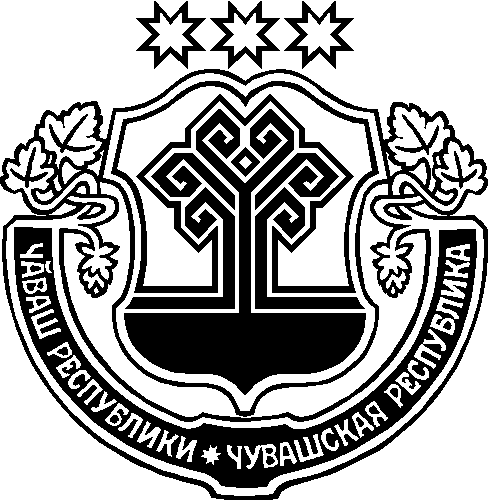 О внесении изменений в муниципальную программу Аликовского района «Развитие потенциала муниципального управления» на 2014–2020 годыВ соответствии с Решением Собрания депутатов Аликовского района от 22.12.2015 г. № 23 «О бюджете Аликовского района Чувашской Республики на 2016 год» администрация Аликовского района Чувашской Республики                                      п о с т а н о в л я е т:Внести в Муниципальную программу Аликовского района «Развитие потенциала муниципального управления» на 2014–2020 годы, утвержденную постановлением администрации Аликовского района Чувашской Республики от 28.01.2014 № 76, следующие изменения:Позицию «Объемы средств бюджета на финансирование муниципальной программы и прогнозная оценка привлекаемых на реализацию ее целей средств федерального бюджета, республиканского бюджета Чувашской Республики, внебюджетных источников» в паспорте муниципальной программы Аликовского района «Развитие потенциала муниципального управления» на 2014-2020  годы» в следующей  редакции:Объемы средств бюджета на финансирование муниципальной программы и прогнозная оценка привлекаемых на реализацию ее целей средств федерального бюджета, республиканского бюджета Чувашской Республики, внебюджетных источниковПредполагаемый общий объем финансирования Программы на 2014–2020 годы составит  41079,41 тыс. рублей, в том числе:в 2014 году –   952 тыс. рублей;в 2015 году –   838,5 тыс. рублей;в 2016 году –   35612,71 тыс. рублей;в 2017 году –   943,6 тыс. рублей;в 2018 году –   890,3 тыс. рублей;в 2019 году –   902,7 тыс. рублейв 2020 году – 939,6 тыс. рублей;»2. В разделе 3 «Обобщенная характеристика основных мероприятий муниципальной программы»  муниципальной программы «Развитие потенциала муниципального управления» на 2014–2020 годы слова «Подпрограмма "Совершенствование муниципального управления в сфере юстиции" объединяет три основных мероприятия: Основное мероприятие 1. Повышение качества и доступности услуг в сфере регистрации актов гражданского состояния, в том числе в электронном виде.В рамках выполнения данного мероприятия предполагается укреплять материально-техническую базу органов записи актов гражданского состояния для создания условий, отвечающих требованиям, предъявляемым к удобству и комфорту мест исполнения функций и предоставления услуг.Ожидаются повышение информационной эффективности органов записи актов гражданского состояния в Чувашской Республике при их взаимодействии с гражданами и организациями, развитие систем услуг и реальное обеспечение равных прав всех граждан в сфере регистрации актов гражданского состояния.Основное мероприятие 2. Предоставление муниципальных нормативных правовых актов для ведения регистра муниципальных нормативных правовых актов Чувашской РеспубликиРегистр муниципальных нормативных правовых актов Чувашской Республики ведется в целях учета и систематизации муниципальных нормативных правовых актов Чувашской Республики как на региональном, так и на федеральном уровнях, реализации конституционного права граждан на получение достоверной информации и создания условий для получения информации о муниципальных нормативных правовых актах органами государственной власти, органами местного самоуправления, должностными лицами и организациями.Данное мероприятие предусматривает обеспечение доступности принимаемых муниципальных нормативных правовых актов Чувашской Республики для всех уровней власти, юридических лиц и граждан.» заменить словами «Подпрограмма "Совершенствование муниципального управления в сфере юстиции" объединяет три основных мероприятия: Основное мероприятие 1. Повышение качества и доступности услуг в сфере регистрации актов гражданского состояния, в том числе в электронном видеВ рамках выполнения данного мероприятия предполагается укреплять материально-техническую базу органов записи актов гражданского состояния для создания условий, отвечающих требованиям, предъявляемым к удобству и комфорту мест исполнения функций и предоставления услуг.Ожидаются повышение информационной эффективности органов записи актов гражданского состояния в Чувашской Республике при их взаимодействии с гражданами и организациями, развитие систем услуг и реальное обеспечение равных прав всех граждан в сфере регистрации актов гражданского состояния.Основное мероприятие 2. Предоставление муниципальных нормативных правовых актов для ведения регистра муниципальных нормативных правовых актов Чувашской РеспубликиРегистр муниципальных нормативных правовых актов Чувашской Республики ведется в целях учета и систематизации муниципальных нормативных правовых актов Чувашской Республики как на региональном, так и на федеральном уровнях, реализации конституционного права граждан на получение достоверной информации и создания условий для получения информации о муниципальных нормативных правовых актах органами государственной власти, органами местного самоуправления, должностными лицами и организациями.Данное мероприятие предусматривает обеспечение доступности принимаемых муниципальных нормативных правовых актов Чувашской Республики для всех уровней власти, юридических лиц и граждан.Основное мероприятие 3. Осуществление полномочий по составлению (изменению) списков кандидатов в присяжные заседатели федеральных судов общей юрисдикции Российской Федерации.Данное мероприятие предусматривает обеспечение составление проверенных, уточненных, дополненных списков кандидатов в присяжные заседатели Чувашской Республики»;Изложить абзац 3 раздела 5 муниципальной программы «Развитие потенциала муниципального управления» на 2014–2020 годы в следующей редакции:«Общий объем финансирования Муниципальной программы в 2014–
2020 годах составит 41079,41 тыс. рублей, в том числе:	в 2014 году –   952 тыс. рублей;	в 2015 году –   838,5 тыс. рублей;	в 2016 году –   35612,71 тыс. рублей;	в 2017 году –   943,6 тыс. рублей;	в 2018 году –   890,3 тыс. рублей;	в 2019 году –   902,7 тыс. рублей;	в 2020 году –   939,6 тыс. рублей;»;Приложение № 4 к муниципальной программе «Развитие потенциала муниципального управления» на 2014–2020 годы  «Ресурсное обеспечение реализации Муниципальной программы Аликовского района Чувашской Республики «Развитие потенциала муниципального управления» на 2014–2020 годы» изложить в редакции согласно приложению №1 к настоящему постановлению4. В приложении №8   муниципальной программы «Развитие потенциала муниципального управления» на 2014–2020 годы:4.1. В паспорте подпрограммы Подпрограмма "Совершенствование муниципального управления в сфере юстиции" позицию «Объемы финансирования подпрограммы с разбивкой по годам реализации» изложить в следующей редакции:4.2. Приложение № 2 Перечень основных мероприятий подпрограммы "Совершенствование муниципального управления в сфере юстиции" к подпрограмме "Совершенствование муниципального управления в сфере юстиции"  изложить в редакции согласно приложению №2 к настоящему постановлению;4.3. Приложение № 5 Ресурсное обеспечение подпрограммы "Совершенствование муниципального управления в сфере юстиции" изложить в редакции согласно приложению № 3 к настоящему постановлению.5. Настоящее постановление подлежит официальному опубликованию.И.о. главы администрацииАликовского района                                                                               Л.М. НикитинаПриложение № 1 к постановлению администрации Аликовского района от 18.11.2016   № 650 Приложение № 4
к Муниципальной программе
Аликовского района
Чувашской Республики "Развитие
потенциала муниципального
управления" на 2012-2020 годыРесурсное обеспечение
реализации Муниципальной программы Аликовского района Чувашской Республики "Развитие потенциала муниципального управления" на 2014-2020 годыПриложение № 2к постановлению администрации Аликовского района от 18.11.2016   № 650Приложение № 2
к подпрограмме "Совершенствование
муниципального управления
в сфере юстиции"Перечень
основных мероприятий подпрограммы "Совершенствование муниципального управления в сфере юстиции"──────────────────────────────* Мероприятия проводятся по согласованию с исполнителем.Приложение № 3 к постановлению администрации Аликовского района от 18.11.2016   № 650Приложение № 3
к подпрограмме "Совершенствование
муниципального управления
в сфере юстиции"Ресурсное обеспечение
подпрограммы "Совершенствование муниципального управления в сфере юстиции"Объемы финансирования подпрограммы с разбивкой по годам реализации-прогнозируемые объемы бюджетных ассигнований на реализацию мероприятий подпрограммы в 2014 - 2020 годах составят 6092,1 тыс. рублей, в том числе:в 2014 году – 947,0 тыс. рублей;в 2015 году – 835,6 тыс. рублей;в 2016 году – 861,9 тыс. рублей;в 2017 году - 861,9 тыс. рублей;в 2018 году - 861,9 тыс. рублей;в 2019 году - 861,9  тыс. рублей;в 2020 году - 861,9  тыс. рублей;СтатусНаименование Муниципальной программы Аликовского района Чувашской Республики (подпрограммы муниципальной программы Чувашской Республики), республиканских целевых программ Чувашской Республики, основных мероприятийКод бюджетной классификацииКод бюджетной классификацииКод бюджетной классификацииКод бюджетной классификацииИсточники финансированияРасходы по годам, тыс. рублейРасходы по годам, тыс. рублейРасходы по годам, тыс. рублейРасходы по годам, тыс. рублейРасходы по годам, тыс. рублейРасходы по годам, тыс. рублейРасходы по годам, тыс. рублейСтатусНаименование Муниципальной программы Аликовского района Чувашской Республики (подпрограммы муниципальной программы Чувашской Республики), республиканских целевых программ Чувашской Республики, основных мероприятийГРБСРзПрЦСРВРИсточники финансирования201420152016201720182019202012345678910111213Муниципальная программа Аликовского района Чувашской Республики"Развитие потенциала Муниципального управления" на 2012 - 2020 годыххххвсего952838,535612,71943,6943,6943,6943,6Муниципальная программа Аликовского района Чувашской Республики"Развитие потенциала Муниципального управления" на 2012 - 2020 годыфедеральный бюджет947835,6861,9940940940940Муниципальная программа Аликовского района Чувашской Республики"Развитие потенциала Муниципального управления" на 2012 - 2020 годыбюджет Чувашской Республики52,92,33,63,63,63,6Муниципальная программа Аликовского района Чувашской Республики"Развитие потенциала Муниципального управления" на 2012 - 2020 годыБюджет Аликовского района34748,51Подпрограмма 1"Противодействие коррупции"ххххфедеральный бюджетПодпрограмма 1"Противодействие коррупции"ххххбюджет Чувашской РеспубликиПодпрограмма 1"Противодействие коррупции"Бюджет Аликовского районаПодпрограмма 1"Противодействие коррупции"ххххвнебюджетные источникиОсновное мероприятие 1Организационные меры по созданию механизма реализации антикоррупционной политики в Аликовском районе Чувашской Республикиххххфедеральный бюджет0,00,00,00,00,00,00,0Основное мероприятие 1Организационные меры по созданию механизма реализации антикоррупционной политики в Аликовском районе Чувашской Республикиххххбюджет Чувашской Республики0,00,00,00,00,00,00,0Основное мероприятие 1Организационные меры по созданию механизма реализации антикоррупционной политики в Аликовском районе Чувашской РеспубликиБюджет Аликовского района0,00,00,00,00,00,00,0Основное мероприятие 1Организационные меры по созданию механизма реализации антикоррупционной политики в Аликовском районе Чувашской Республикиххххвнебюджетные источники0,00,00,00,00,00,00,0Основное мероприятие 2Нормативно-правовое обеспечение антикоррупционной деятельностиххххфедеральный бюджет0,00,00,00,00,00,00,0Основное мероприятие 2Нормативно-правовое обеспечение антикоррупционной деятельностиххххбюджет Чувашской Республики0,00,00,00,00,00,00,0Основное мероприятие 2Нормативно-правовое обеспечение антикоррупционной деятельностиБюджет Аликовского района0,00,00,00,00,00,00,0Основное мероприятие 2Нормативно-правовое обеспечение антикоррупционной деятельностиххххвнебюджетные источники0,00,00,00,00,00,00,0Основное мероприятие 3Антикоррупционная экспертиза муниципальных нормативных правовых актов Аликовского района Чувашской Республики и их проектовххххфедеральный бюджет0,00,00,00,00,00,00,0Основное мероприятие 3Антикоррупционная экспертиза муниципальных нормативных правовых актов Аликовского района Чувашской Республики и их проектовххххбюджет Чувашской Республики0,00,00,00,00,00,00,0Основное мероприятие 3Антикоррупционная экспертиза муниципальных нормативных правовых актов Аликовского района Чувашской Республики и их проектовБюджет Аликовского района0,00,00,00,00,00,00,0Основное мероприятие 3Антикоррупционная экспертиза муниципальных нормативных правовых актов Аликовского района Чувашской Республики и их проектовххххвнебюджетные источники0,00,00,00,00,00,00,0Основное мероприятие 4Организация мониторинга факторов, порождающих коррупцию или способствующих ее распространению, и мер антикоррупционной политикиххххфедеральный бюджетОсновное мероприятие 4Организация мониторинга факторов, порождающих коррупцию или способствующих ее распространению, и мер антикоррупционной политикиххххбюджет Чувашской РеспубликиОсновное мероприятие 4Организация мониторинга факторов, порождающих коррупцию или способствующих ее распространению, и мер антикоррупционной политикиБюджет Аликовского районаОсновное мероприятие 4Организация мониторинга факторов, порождающих коррупцию или способствующих ее распространению, и мер антикоррупционной политикиххххвнебюджетные источникиОсновное мероприятие 5Внедрение антикоррупционных механизмов в сфере закупок товаров, работ, услуг для обеспечения муниципальных нуждххххфедеральный бюджет0,00,00,00,00,00,00,0Основное мероприятие 5Внедрение антикоррупционных механизмов в сфере закупок товаров, работ, услуг для обеспечения муниципальных нуждххххбюджет Чувашской Республики0,00,00,00,00,00,00,0Основное мероприятие 5Внедрение антикоррупционных механизмов в сфере закупок товаров, работ, услуг для обеспечения муниципальных нуждБюджет Аликовского района0,00,00,00,00,00,00,0Основное мероприятие 5Внедрение антикоррупционных механизмов в сфере закупок товаров, работ, услуг для обеспечения муниципальных нуждххххвнебюджетные источники0,00,00,00,00,00,00,0Основное мероприятие 6Внедрение антикоррупционных механизмов в рамках реализации кадровой политики в органах местного самоуправления Аликовского района Чувашской Республикиххххфедеральный бюджет0,00,00,00,00,00,00,0Основное мероприятие 6Внедрение антикоррупционных механизмов в рамках реализации кадровой политики в органах местного самоуправления Аликовского района Чувашской Республикиххххбюджет Чувашской Республики0,00,00,00,00,00,00,0Основное мероприятие 6Внедрение антикоррупционных механизмов в рамках реализации кадровой политики в органах местного самоуправления Аликовского района Чувашской РеспубликиБюджет Аликовского района0,00,00,00,00,00,00,0Основное мероприятие 6Внедрение антикоррупционных механизмов в рамках реализации кадровой политики в органах местного самоуправления Аликовского района Чувашской Республикиххххвнебюджетные источники0,00,00,00,00,00,00,0Основное мероприятие 7Внедрение внутреннего контроля в органах местного самоуправления Аликовского района Чувашской Республикиххххфедеральный бюджет0,00,00,00,00,00,00,0Основное мероприятие 7Внедрение внутреннего контроля в органах местного самоуправления Аликовского района Чувашской Республикиххххбюджет Чувашской Республики0,00,00,00,00,00,00,0Основное мероприятие 7Внедрение внутреннего контроля в органах местного самоуправления Аликовского района Чувашской РеспубликиБюджет Аликовского района0,00,00,00,00,00,00,0Основное мероприятие 7Внедрение внутреннего контроля в органах местного самоуправления Аликовского района Чувашской Республикивнебюджетные источники0,00,00,00,00,00,00,0Основное мероприятие 8Организация антикоррупционной пропаганды и просвещенияххххфедеральный бюджетОсновное мероприятие 8Организация антикоррупционной пропаганды и просвещенияххххбюджет Чувашской РеспубликиОсновное мероприятие 8Организация антикоррупционной пропаганды и просвещенияБюджет Аликовского районаОсновное мероприятие 8Организация антикоррупционной пропаганды и просвещенияххххвнебюджетные источникиМероприятие 8.1Проведение конкурсов антикоррупционной направленностиххххфедеральный бюджетМероприятие 8.1Проведение конкурсов антикоррупционной направленностиххххбюджет Чувашской РеспубликиМероприятие 8.1Проведение конкурсов антикоррупционной направленностиБюджет Аликовского районаМероприятие 8.1Проведение конкурсов антикоррупционной направленностиххххвнебюджетные источникиМероприятие 8.2Размещение работ победителей конкурса на разработку сценариев социальной рекламы антикоррупционной направленности на радио и телевидении, в средствах массовой информацииххххфедеральный бюджетМероприятие 8.2Размещение работ победителей конкурса на разработку сценариев социальной рекламы антикоррупционной направленности на радио и телевидении, в средствах массовой информацииххххбюджет Чувашской РеспубликиМероприятие 8.2Размещение работ победителей конкурса на разработку сценариев социальной рекламы антикоррупционной направленности на радио и телевидении, в средствах массовой информацииБюджет Аликовского районаМероприятие 8.2Размещение работ победителей конкурса на разработку сценариев социальной рекламы антикоррупционной направленности на радио и телевидении, в средствах массовой информацииххххвнебюджетные источникиОсновное мероприятие 9Обеспечение доступа граждан и организаций к информации о деятельности органов местного самоуправления Аликовского района Чувашской Республикиххххфедеральный бюджет0,00,00,00,00,00,00,0Основное мероприятие 9Обеспечение доступа граждан и организаций к информации о деятельности органов местного самоуправления Аликовского района Чувашской Республикиххххбюджет Чувашской Республики0,00,00,00,00,00,00,0Основное мероприятие 9Обеспечение доступа граждан и организаций к информации о деятельности органов местного самоуправления Аликовского района Чувашской РеспубликиБюджет Аликовского района0,00,00,00,00,00,00,0Основное мероприятие 9Обеспечение доступа граждан и организаций к информации о деятельности органов местного самоуправления Аликовского района Чувашской Республикивнебюджетные источники0,00,00,00,00,00,00,0Подпрограмма 2"Совершенствование кадровой политики и развитие кадрового потенциала муниципальной службы"ххххфедеральный бюджет0,00,00,00,0Подпрограмма 2"Совершенствование кадровой политики и развитие кадрового потенциала муниципальной службы"ххххбюджет Чувашской Республики0,00,00,00,0Подпрограмма 2"Совершенствование кадровой политики и развитие кадрового потенциала муниципальной службы"Бюджет Аликовского района0,00,00,00,0Подпрограмма 2"Совершенствование кадровой политики и развитие кадрового потенциала муниципальной службы"ххххвнебюджетные источники0,00,00,00,0Основное мероприятие 1Анализ и мониторинг законодательства Российской Федерации и Чувашской Республики, регулирующих вопросы муниципальной службы (далее - муниципальная служба)ххххфедеральный бюджет0,00,00,00,00,00,00,0Основное мероприятие 1Анализ и мониторинг законодательства Российской Федерации и Чувашской Республики, регулирующих вопросы муниципальной службы (далее - муниципальная служба)ххххбюджет Чувашской Республики0,00,00,00,00,00,00,0Основное мероприятие 1Анализ и мониторинг законодательства Российской Федерации и Чувашской Республики, регулирующих вопросы муниципальной службы (далее - муниципальная служба)Бюджет Аликовского района0,00,00,00,00,00,00,0Основное мероприятие 1Анализ и мониторинг законодательства Российской Федерации и Чувашской Республики, регулирующих вопросы муниципальной службы (далее - муниципальная служба)ххххвнебюджетные источники0,00,00,00,00,00,00,0Основное мероприятие 2Подготовка кадров для муниципальной службы Аликовского района Чувашской Республики, организация профессионального развития муниципальных служащих Аликовского района Чувашской Республики, реализация инновационных обучающих программ, внедрение технологии оценки управленческих компетенций в систему планирования карьерного роста лиц, замещающих муниципальные должности Аликовского района Чувашской Республики, должности муниципальной службы Аликовского района Чувашской Республики, лиц, состоящих в кадровом резерве муниципальной службы Аликовского района Чувашской Республики (далее - кадровый резерв).ххххфедеральный бюджет0,00,00,00,0Основное мероприятие 2Подготовка кадров для муниципальной службы Аликовского района Чувашской Республики, организация профессионального развития муниципальных служащих Аликовского района Чувашской Республики, реализация инновационных обучающих программ, внедрение технологии оценки управленческих компетенций в систему планирования карьерного роста лиц, замещающих муниципальные должности Аликовского района Чувашской Республики, должности муниципальной службы Аликовского района Чувашской Республики, лиц, состоящих в кадровом резерве муниципальной службы Аликовского района Чувашской Республики (далее - кадровый резерв).ххххбюджет Чувашской Республики0,00,00,00,0Основное мероприятие 2Подготовка кадров для муниципальной службы Аликовского района Чувашской Республики, организация профессионального развития муниципальных служащих Аликовского района Чувашской Республики, реализация инновационных обучающих программ, внедрение технологии оценки управленческих компетенций в систему планирования карьерного роста лиц, замещающих муниципальные должности Аликовского района Чувашской Республики, должности муниципальной службы Аликовского района Чувашской Республики, лиц, состоящих в кадровом резерве муниципальной службы Аликовского района Чувашской Республики (далее - кадровый резерв).Бюджет Аликовского района0,00,00,00,0Основное мероприятие 2Подготовка кадров для муниципальной службы Аликовского района Чувашской Республики, организация профессионального развития муниципальных служащих Аликовского района Чувашской Республики, реализация инновационных обучающих программ, внедрение технологии оценки управленческих компетенций в систему планирования карьерного роста лиц, замещающих муниципальные должности Аликовского района Чувашской Республики, должности муниципальной службы Аликовского района Чувашской Республики, лиц, состоящих в кадровом резерве муниципальной службы Аликовского района Чувашской Республики (далее - кадровый резерв).ххххвнебюджетные источники0,00,00,00,0Основное мероприятие 3Внедрение на муниципальной службе Аликовского района Чувашской Республики современных кадровых технологийххххфедеральный бюджет0,00,00,00,00,00,00,0Основное мероприятие 3Внедрение на муниципальной службе Аликовского района Чувашской Республики современных кадровых технологийххххбюджет Чувашской Республики0,00,00,00,00,00,00,0Основное мероприятие 3Внедрение на муниципальной службе Аликовского района Чувашской Республики современных кадровых технологийБюджет Аликовского района0,00,00,00,00,00,00,0Основное мероприятие 3Внедрение на муниципальной службе Аликовского района Чувашской Республики современных кадровых технологийххххвнебюджетные источники0,00,00,00,00,00,00,0Основное мероприятие 4Формирование и эффективное использование кадровых резервовххххфедеральный бюджет0,00,00,00,00,00,00,0Основное мероприятие 4Формирование и эффективное использование кадровых резервовххххбюджет Чувашской Республики0,00,00,00,00,00,00,0Основное мероприятие 4Формирование и эффективное использование кадровых резервовБюджет Аликовского района0,00,00,00,00,00,00,0Основное мероприятие 4Формирование и эффективное использование кадровых резервовххххвнебюджетные источники0,00,00,00,00,00,00,0Основное мероприятие 5Предоставление гарантий муниципальным служащим Аликовского района Чувашской Республики, повышение престижа муниципальной службыххххфедеральный бюджет0,00,00,00,0Основное мероприятие 5Предоставление гарантий муниципальным служащим Аликовского района Чувашской Республики, повышение престижа муниципальной службыххххбюджет Чувашской Республики0,00,00,00,0Основное мероприятие 5Предоставление гарантий муниципальным служащим Аликовского района Чувашской Республики, повышение престижа муниципальной службы3Бюджет Аликовского района0,00,00,00,0Основное мероприятие 5Предоставление гарантий муниципальным служащим Аликовского района Чувашской Республики, повышение престижа муниципальной службыххххвнебюджетные источники0,00,00,00,0Основное мероприятие 6Формирование положительного имиджа органов местного самоуправленияххххфедеральный бюджет0,00,00,00,00,00,00,0Основное мероприятие 6Формирование положительного имиджа органов местного самоуправленияххххбюджет Чувашской Республики0,00,00,00,00,00,00,0Основное мероприятие 6Формирование положительного имиджа органов местного самоуправленияБюджет Аликовского района0,00,00,00,00,00,00,0Основное мероприятие 6Формирование положительного имиджа органов местного самоуправленияххххвнебюджетные источники0,00,00,00,00,00,00,0Подпрограмма 3"Развитие муниципальной службы"ххххфедеральный бюджет0,00,00,00,00,00,00,0Подпрограмма 3"Развитие муниципальной службы"ххххбюджет Чувашской Республики0,00,00,00,00,00,00,0Подпрограмма 3"Развитие муниципальной службы"Бюджет Аликовского района0,00,00,00,00,00,00,0Подпрограмма 3"Развитие муниципальной службы"ххххвнебюджетные источники0,00,00,00,00,00,00,0Основное мероприятие 1Развитие нормативно-правовой базы Аликовского района Чувашской Республики, регулирующей вопросы муниципальной службы в Аликовском районе Чувашской Республики (далее - муниципальная служба)ххххфедеральный бюджет0,00,00,00,00,00,00,0Основное мероприятие 1Развитие нормативно-правовой базы Аликовского района Чувашской Республики, регулирующей вопросы муниципальной службы в Аликовском районе Чувашской Республики (далее - муниципальная служба)ххххбюджет Чувашской Республики0,00,00,00,00,00,00,0Основное мероприятие 1Развитие нормативно-правовой базы Аликовского района Чувашской Республики, регулирующей вопросы муниципальной службы в Аликовском районе Чувашской Республики (далее - муниципальная служба)Бюджет Аликовского района0,00,00,00,00,00,00,0Основное мероприятие 1Развитие нормативно-правовой базы Аликовского района Чувашской Республики, регулирующей вопросы муниципальной службы в Аликовском районе Чувашской Республики (далее - муниципальная служба)ххххвнебюджетные источники0,00,00,00,00,00,00,0Основное мероприятие 2Организация дополнительного профессионального развития муниципальных служащих Аликовского района Чувашской Республики (далее - муниципальные служащие)ххххфедеральный бюджет0,00,00,00,00,00,00,0Основное мероприятие 2Организация дополнительного профессионального развития муниципальных служащих Аликовского района Чувашской Республики (далее - муниципальные служащие)ххххбюджет Чувашской Республики0,00,00,00,00,00,00,0Основное мероприятие 2Организация дополнительного профессионального развития муниципальных служащих Аликовского района Чувашской Республики (далее - муниципальные служащие)Бюджет Аликовского района0,00,00,00,00,00,00,0Основное мероприятие 2Организация дополнительного профессионального развития муниципальных служащих Аликовского района Чувашской Республики (далее - муниципальные служащие)ххххвнебюджетные источники0,00,00,00,00,00,00,0Основное мероприятие 3Внедрение на муниципальной службе современных кадровых технологийххххфедеральный бюджет0,00,00,00,00,00,00,0Основное мероприятие 3Внедрение на муниципальной службе современных кадровых технологийххххбюджет Чувашской Республики0,00,00,00,00,00,00,0Основное мероприятие 3Внедрение на муниципальной службе современных кадровых технологийБюджет Аликовского района0,00,00,00,00,00,00,0Основное мероприятие 3Внедрение на муниципальной службе современных кадровых технологийххххвнебюджетные источники0,00,00,00,00,00,00,0Основное мероприятие 4Повышение престижа муниципальной службыххххфедеральный бюджет0,00,00,00,00,00,00,0Основное мероприятие 4Повышение престижа муниципальной службыххххбюджет Чувашской Республики0,00,00,00,00,00,00,0Основное мероприятие 4Повышение престижа муниципальной службыБюджет Аликовского района0,00,00,00,00,00,00,0Основное мероприятие 4Повышение престижа муниципальной службыххххвнебюджетные источники0,00,00,00,00,00,00,0Основное мероприятие 5Формирование положительного имиджа органов местного самоуправления в Чувашской Республикеххххфедеральный бюджет0,00,00,00,00,00,00,0Основное мероприятие 5Формирование положительного имиджа органов местного самоуправления в Чувашской Республикеххххбюджет Чувашской Республики0,00,00,00,00,00,00,0Основное мероприятие 5Формирование положительного имиджа органов местного самоуправления в Чувашской РеспубликеххххБюджет Аликовского района0,00,00,00,00,00,00,0Основное мероприятие 5Формирование положительного имиджа органов местного самоуправления в Чувашской Республикеххххвнебюджетные источники0,00,00,00,00,00,00,0Подпрограмма 4"Совершенствование муниципального управления в сфере юстиции"ххххвсего947835,6861,9861,9861,9861,9861,9Подпрограмма 4"Совершенствование муниципального управления в сфере юстиции"ххххфедеральный бюджет947835,6861,9861,9861,9861,9861,9Подпрограмма 4"Совершенствование муниципального управления в сфере юстиции"ххххбюджет Чувашской РеспубликиПодпрограмма 4"Совершенствование муниципального управления в сфере юстиции"Бюджет Аликовского районаПодпрограмма 4"Совершенствование муниципального управления в сфере юстиции"ххххвнебюджетные источникиОсновное мероприятия 1Повышение качества и доступности услуг в сфере регистрации актов гражданского состояния, в том числе в электронном видеххххфедеральный бюджет944833,8849,3833,8833,8833,8833,8Основное мероприятия 1Повышение качества и доступности услуг в сфере регистрации актов гражданского состояния, в том числе в электронном видеххххбюджет Чувашской РеспубликиОсновное мероприятия 1Повышение качества и доступности услуг в сфере регистрации актов гражданского состояния, в том числе в электронном видеБюджет Аликовского районаОсновное мероприятия 1Повышение качества и доступности услуг в сфере регистрации актов гражданского состояния, в том числе в электронном видеххххвнебюджетные источникиОсновное мероприятия 2Предоставление муниципальных нормативных правовых актов для ведения регистра муниципальных нормативных правовых актов Чувашской Республикиххххфедеральный бюджет0,00,00,00,00,00,00,0Основное мероприятия 2Предоставление муниципальных нормативных правовых актов для ведения регистра муниципальных нормативных правовых актов Чувашской Республикиххххбюджет Чувашской Республики0,00,00,00,00,00,00,0Основное мероприятия 2Предоставление муниципальных нормативных правовых актов для ведения регистра муниципальных нормативных правовых актов Чувашской РеспубликиБюджет Аликовского района0,00,00,00,00,00,00,0Основное мероприятия 2Предоставление муниципальных нормативных правовых актов для ведения регистра муниципальных нормативных правовых актов Чувашской Республикиххххвнебюджетные источники0,00,00,00,00,00,00,0Основное мероприятие 3Осуществление полномочий по составлению (изменению) списков кандидатов в присяжные заседатели федеральных судов общей юрисдикции Российской Федерациифедеральный бюджет3,01,812,612,612,612,612,6Основное мероприятие 3Осуществление полномочий по составлению (изменению) списков кандидатов в присяжные заседатели федеральных судов общей юрисдикции Российской Федерациибюджет Чувашской Республики0,00,00,00,00,00,00,0Основное мероприятие 3Осуществление полномочий по составлению (изменению) списков кандидатов в присяжные заседатели федеральных судов общей юрисдикции Российской ФедерацииБюджет Аликовского района0,00,00,00,00,00,00,0Основное мероприятие 3Осуществление полномочий по составлению (изменению) списков кандидатов в присяжные заседатели федеральных судов общей юрисдикции Российской Федерациивнебюджетные источники0,00,00,00,00,00,00,0Подпрограмма 5Обеспечение реализации муниципальной программы Аликовского района Чувашской Республики "Развитие потенциала муниципального управления" на 2012 - 2020 годыххххвсего35637,3Подпрограмма 5Обеспечение реализации муниципальной программы Аликовского района Чувашской Республики "Развитие потенциала муниципального управления" на 2012 - 2020 годыххххфедеральный бюджет861,9Подпрограмма 5Обеспечение реализации муниципальной программы Аликовского района Чувашской Республики "Развитие потенциала муниципального управления" на 2012 - 2020 годыххххбюджет Чувашской Республики5,02,92,3Подпрограмма 5Обеспечение реализации муниципальной программы Аликовского района Чувашской Республики "Развитие потенциала муниципального управления" на 2012 - 2020 годыБюджет Аликовского района34748,5Подпрограмма 5Обеспечение реализации муниципальной программы Аликовского района Чувашской Республики "Развитие потенциала муниципального управления" на 2012 - 2020 годыххххвнебюджетные источникиN ппНомер и наименование основного мероприятияОтветственный исполнительСрокСрокОжидаемый непосредственный результатПоследствия нереализованного основного мероприятияСвязь с показателями государственной программы Чувашской Республики (подпрограммы)N ппНомер и наименование основного мероприятияОтветственный исполнительначала реализацииокончания реализацииОжидаемый непосредственный результатПоследствия нереализованного основного мероприятияСвязь с показателями государственной программы Чувашской Республики (подпрограммы)12345678Подпрограмма "Совершенствование государственного управления в сфере юстиции"Подпрограмма "Совершенствование государственного управления в сфере юстиции"Подпрограмма "Совершенствование государственного управления в сфере юстиции"Подпрограмма "Совершенствование государственного управления в сфере юстиции"Подпрограмма "Совершенствование государственного управления в сфере юстиции"Подпрограмма "Совершенствование государственного управления в сфере юстиции"Подпрограмма "Совершенствование государственного управления в сфере юстиции"Подпрограмма "Совершенствование государственного управления в сфере юстиции"1.Основное мероприятие 1. Повышение качества и доступности услуг в сфере государственной регистрации актов гражданского состояния, в том числе в электронном видеАдминистрация Аликовского района Чувашской Республики, отдел ЗАГС администрации района01.01.201431.12.2020укрепление материально-технической базы органов ЗАГСперевод записей актов гражданского состояния с бумажных носителей в электронный видсокращение сроков предоставления информации органами ЗАГС гражданам и юридическим лицам2.Основное мероприятие 2. Ведение регистра муниципальных нормативных правовых актов Чувашской РеспубликиАдминистрация Аликовского района Чувашской Республики01.01.201431.12.2020учет и систематизация муниципальных нормативных правовых актовобеспечение доступности принятых муниципальных нормативных правовых актов для всех уровней власти, юридических лиц и гражданудовлетворенность населения информационной открытостью деятельности органов местного самоуправления Аликовского района3.Основное мероприятие 3. Осуществление полномочий по составлению (изменению) списков кандидатов в присяжные заседатели федеральных судов общей юрисдикции Российской ФедерацииАдминистрация Аликовского района Чувашской Республики01.01.201431.12.2020Составление проверенных, уточненных, дополненных списков кандидатов в присяжные заседатели Чувашской Республикиудовлетворенность населения информационной открытостью деятельности органов местного самоуправления Аликовского районаСтатусНаименование Муниципальной программы Аликовского района Чувашской Республики (подпрограммы муниципальной программы Чувашской Республики), республиканских целевых программ Чувашской Республики, основных мероприятийКод бюджетной классификацииКод бюджетной классификацииКод бюджетной классификацииКод бюджетной классификацииИсточники финансированияРасходы по годам, тыс. рублейРасходы по годам, тыс. рублейРасходы по годам, тыс. рублейРасходы по годам, тыс. рублейРасходы по годам, тыс. рублейРасходы по годам, тыс. рублейРасходы по годам, тыс. рублейСтатусНаименование Муниципальной программы Аликовского района Чувашской Республики (подпрограммы муниципальной программы Чувашской Республики), республиканских целевых программ Чувашской Республики, основных мероприятийГРБСРзПрЦСРВРИсточники финансирования201420152016201720182019202012345678910111213Подпрограмма 4"Совершенствование муниципального управления в сфере юстиции"ххххвсего961,8835,2861,9861,9861,9861,9861,9Подпрограмма 4"Совершенствование муниципального управления в сфере юстиции"ххххфедеральный бюджетПодпрограмма 4"Совершенствование муниципального управления в сфере юстиции"ххххбюджет Чувашской РеспубликиПодпрограмма 4"Совершенствование муниципального управления в сфере юстиции"Бюджет Аликовского районаПодпрограмма 4"Совершенствование муниципального управления в сфере юстиции"ххххвнебюджетные источникиОсновное мероприятия 1Повышение качества и доступности услуг в сфере государственной регистрации актов гражданского состояния, в том числе в электронном видеххххфедеральный бюджет944833,8849,3833,8833,8833,8833,8Основное мероприятия 1Повышение качества и доступности услуг в сфере государственной регистрации актов гражданского состояния, в том числе в электронном видеххххбюджет Чувашской РеспубликиОсновное мероприятия 1Повышение качества и доступности услуг в сфере государственной регистрации актов гражданского состояния, в том числе в электронном видеБюджет Аликовского районаОсновное мероприятия 1Повышение качества и доступности услуг в сфере государственной регистрации актов гражданского состояния, в том числе в электронном видеххххвнебюджетные источникиОсновное мероприятия 2Предоставление муниципальных нормативных правовых актов для ведения регистра муниципальных нормативных правовых актов Чувашской Республикиххххфедеральный бюджет0,00,00,00,00,00,00,0Основное мероприятия 2Предоставление муниципальных нормативных правовых актов для ведения регистра муниципальных нормативных правовых актов Чувашской Республикиххххбюджет Чувашской Республики0,00,00,00,00,00,00,0Основное мероприятия 2Предоставление муниципальных нормативных правовых актов для ведения регистра муниципальных нормативных правовых актов Чувашской РеспубликиБюджет Аликовского района0,00,00,00,00,00,00,0Основное мероприятия 2Предоставление муниципальных нормативных правовых актов для ведения регистра муниципальных нормативных правовых актов Чувашской Республикиххххвнебюджетные источники0,00,00,00,00,00,00,0Основное мероприятия 3Осуществление полномочий по составлению (изменению) списков кандидатов в присяжные заседатели федеральных судов общей юрисдикции Российской Федерацииххххфедеральный бюджет3,01,812,612,612,612,612,6Основное мероприятия 3Осуществление полномочий по составлению (изменению) списков кандидатов в присяжные заседатели федеральных судов общей юрисдикции Российской Федерацииххххбюджет Чувашской Республики0,00,00,00,00,00,00,0Основное мероприятия 3Осуществление полномочий по составлению (изменению) списков кандидатов в присяжные заседатели федеральных судов общей юрисдикции Российской ФедерацииБюджет Аликовского района0,00,00,00,00,00,00,0Основное мероприятия 3Осуществление полномочий по составлению (изменению) списков кандидатов в присяжные заседатели федеральных судов общей юрисдикции Российской Федерацииххххвнебюджетные источники0,00,00,00,00,00,00,0